19 марта на базе ДОУ прошло мероприятие в рамках Образовательной весны – 2019 – Педагогическая практика «погружения», обеспечивающая использование деятельностного контекста в образовании детей.Был представлен опыт работы ОО по обеспечению профилактики и коррекции речевых расстройств у детей дошкольного возраста. Участникам мероприятия была предоставлена возможность  "погрузиться" в проблему через:•	интерактивные и рефлексивные методы в работе творческих групп педагогов•	демонстрацию эффективных приёмов и методов работы с детьми на мастер-классах •	экспертную оценку открытого мероприятия с детьми Созданы условия для формирования сетевого профессионального сообщества по проблеме.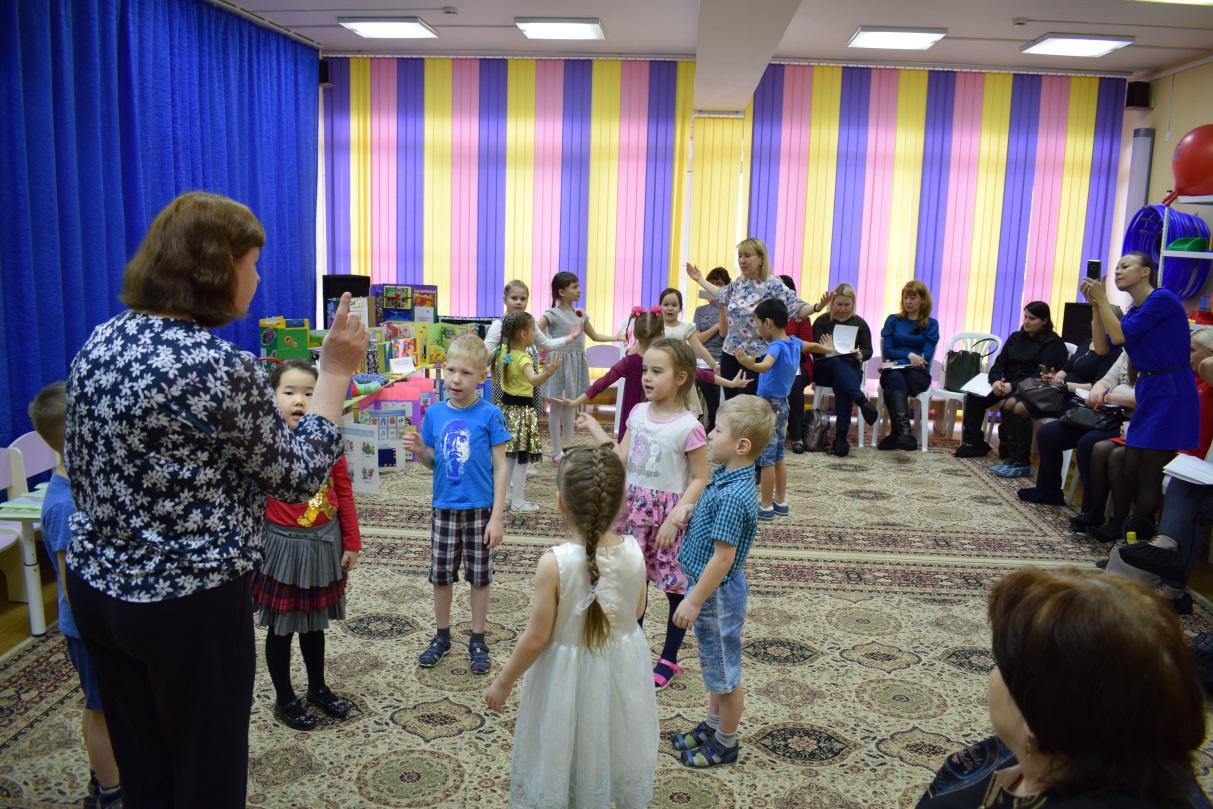 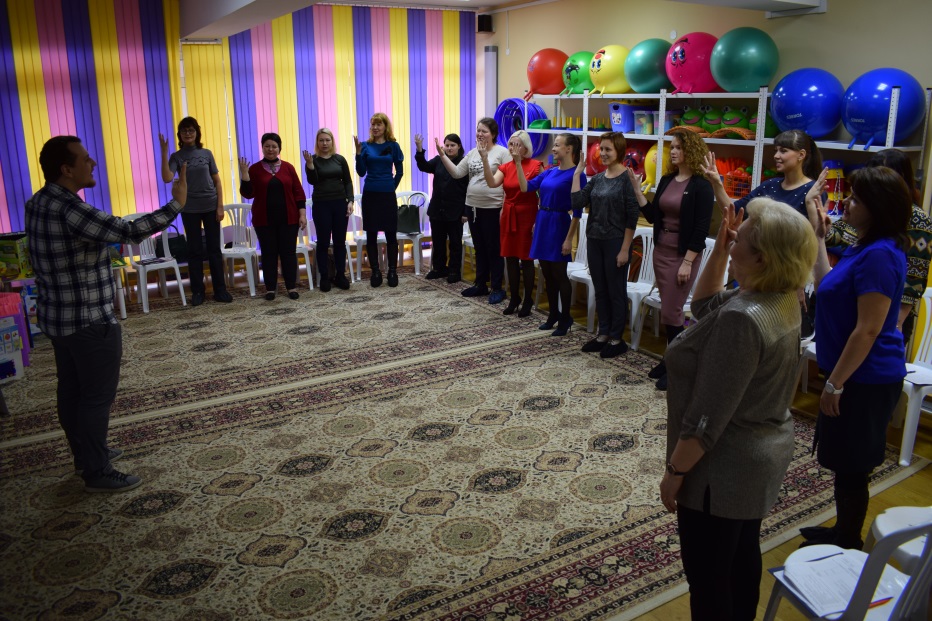 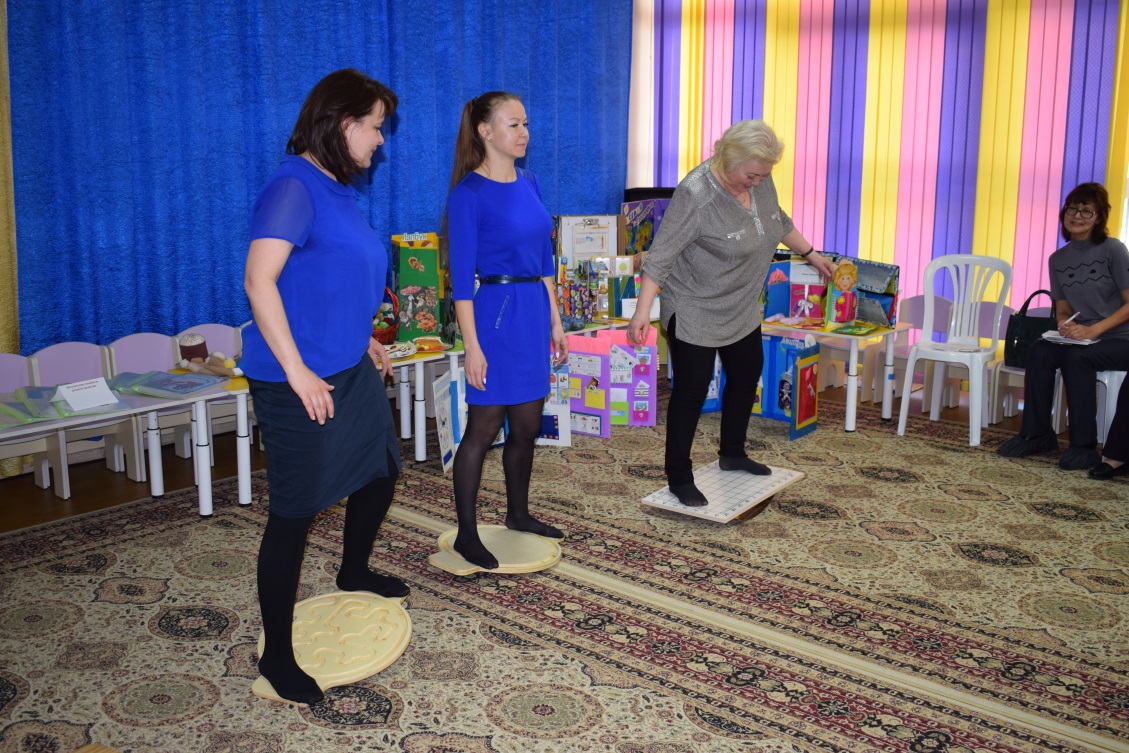 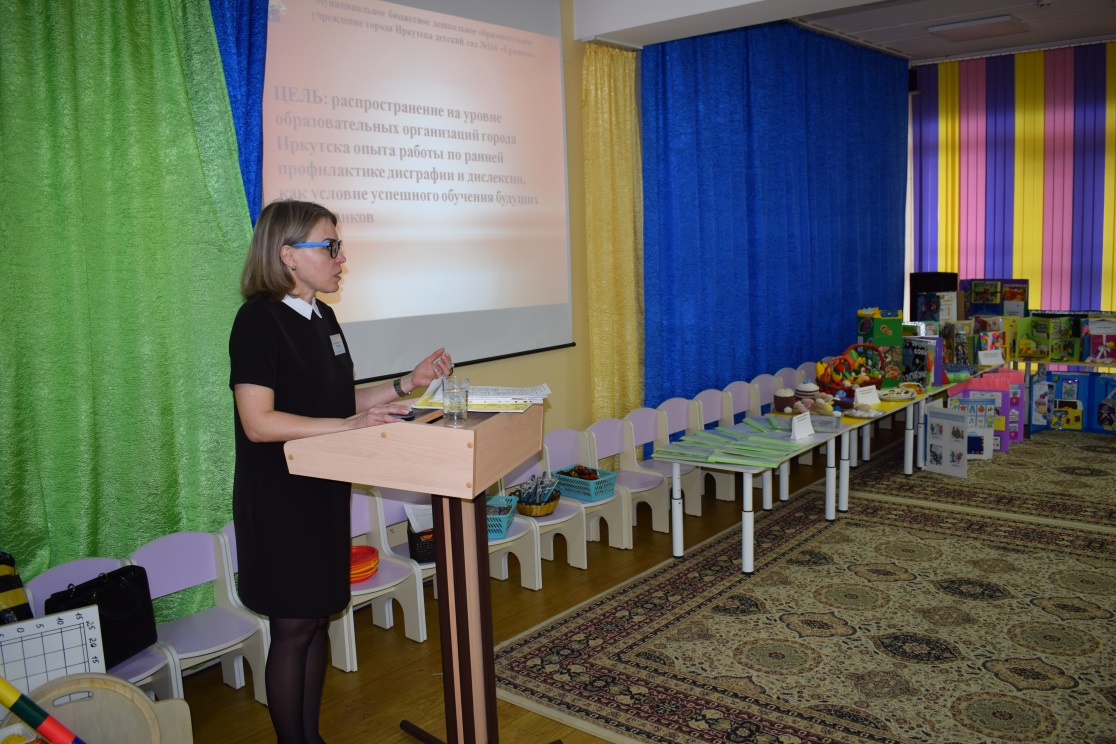 